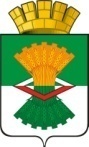 ФИНАНСОВЫЙ ОТДЕЛ АДМИНИСТРАЦИИМАХНЁВСКОГО МУНИЦИПАЛЬНОГО ОБРАЗОВАНИЯПРИКАЗ от  25.11.2019 г.                                                                                                             № 43                                                                                п.г.т. МахнёвоО Порядке применения бюджетной классификации Российской Федерации в части, относящейся к бюджету Махнёвского муниципального образования  В соответствии с Бюджетным кодексом Российской Федерации, приказом Министерства финансов Российской Федерации от  06.06.2019 № 85н «О Порядке формирования и применения кодов бюджетной классификации Российской Федерации, их структуре и принципах назначения», Приказом Министерства финансов Свердловской области от 31.10.2019г. № 450 «Об утверждении Порядка применения бюджетной классификации Российской Федерации в части, относящейся к областному бюджету и бюджету территориального фонда обязательного медицинского страхования Свердловской области»,  Положением о бюджетном процессе в Махнёвском муниципальном образовании, утвержденном решением Думы Махнёвского муниципального образования от   05.12.2011 года № 121 (с изменениями от 21.11.2013 года № 393),ПРИКАЗЫВАЮ:  1. Утвердить Порядок применения бюджетной классификации  Российской Федерации в части, относящейся к бюджету Махнёвского муниципального образования (далее - Порядок) согласно приложению к настоящему приказу.         2. Признать утратившим силу с 01 января 2020 года приказ Финансового отдела Администрации Махнёвского муниципального образования от 29.12.2018г. № 46 «О Порядке применения бюджетной классификации Российской Федерации в части, относящейся к бюджету Махнёвского муниципального образования» (с последующими изменениями).          3. Настоящий приказ вступает в силу со дня его подписания и применяется к правоотношениям по составлению и исполнению бюджета на 2020 год и плановый период 2021 и 2022 годов.         4. Настоящий Приказ разместить на официальном сайте Махнёвского муниципального образования в сети Интернет.  5. Контроль  исполнения настоящего приказа оставляю за собой.Начальник Финансового отделаАдминистрации Махнёвского МО                                                                           Э.Э.ПлюхинаУтвержден  приказомФинансового отдела Администрации Махнёвского муниципального образованияот 25.11.2019 года № 43ПОРЯДОК ПРИМЕНЕНИЯ БЮЖЕТНОЙ КЛАССИФИКАЦИИ РОССИЙСКОЙ ФЕДЕРАЦИИ В ЧАСТИ, ОТНОСЯЩЕЙСЯ К БЮДЖЕТУ МАХНЁВСКОГО МУНИЦИПАЛЬНОГО ОБРАЗОВАНИЯ 1. Настоящий Порядок разработан в соответствии с положениями глав 2 и 4 Бюджетного кодекса Российской Федерации и устанавливает: -структуру, перечень и коды целевых статей расходов бюджета Махнёвского муниципального образования; -порядок применения целевых статей расходов бюджета Махнёвского муниципального образования.2. Целевые статьи расходов бюджета Махнёвского муниципального образования обеспечивают привязку бюджетных ассигнований местного бюджета к муниципальным программам Махнёвского муниципального образования и (или) не включенным в муниципальные программы Махнёвского муниципального образования направлениям деятельности органов местного самоуправления (муниципальных органов), органов местной администрации, указанных в ведомственной структуре расходов бюджета, и (или) к расходным обязательствам, подлежащим исполнению за счет бюджета Махнёвского муниципального образования.3. Структура кода целевой статьи расходов бюджета Махнёвского муниципального образования состоит из десяти разрядов  и включает следующие составные части:-  код программного (непрограммного) направления расходов (первый и второй разряды кода целевой статьи), предназначенный для кодирования бюджетных ассигнований по муниципальным программам Махнёвского муниципального образования, непрограммным направлениям деятельности (функций) органов местного самоуправления, главных распорядителей бюджетных средств;- код подпрограммы (третий разряд кода целевой статьи), предназначенный для кодирования бюджетных ассигнований по подпрограммам муниципальных программ Махнёвского муниципального образования и непрограммных направлений деятельности;- код мероприятия (четвертый и пятый разряды кода целевой статьи), предназначенный для кодирования бюджетных ассигнований по основным мероприятиям, национальным проектам в рамках муниципальных программ Махнёвского муниципального образования и непрогрммных направлений деятельности;- код направления расходов (шестой - десятый разряды кода целевой статьи), предназначенный для кодирования бюджетных ассигнований по соответствующему направлению (цели) расходования средств. Структура кода целевой статьи приведена в таблице:4. Наименования  целевых статей расходов бюджета Махнёвского муниципального образования характеризуют направление бюджетных ассигнований на реализацию:- муниципальных программ Махнёвского муниципального образования (непрограммных направлений деятельности органов местного самоуправления (муниципальных органов), органов местной администрации);- подпрограмм муниципальных программ Махнёвского муниципального образования;- основных мероприятий в рамках муниципальных программ Махнёвского муниципального образования, национальных проектов;- направлений расходов.5. Увязка направлений расходов с основным мероприятием в рамках подпрограммы муниципальной программы Махнёвского муниципального образования, муниципальной программы Махнёвского муниципального образования устанавливается по следующей структуре кода целевой статьи расходов бюджета Махнёвского муниципального образования:Код программной целевой статьи расходов бюджета6. Для кодирования бюджетных ассигнований непрограммных направлений деятельности предусмотрен код 70 0 00 00000.Увязка направлений расходов с непрограммными направлениями деятельности органов местного самоуправления (муниципальных органов), органов местной администрации устанавливается по следующей структуре кода целевой статьи:Код непрограммной целевой статьи расходов бюджета         7. Перечень и коды целевых статей расходов бюджета Махнёвского муниципального образования, финансовое обеспечение которых осуществляется за счет субсидий, субвенций и иных межбюджетных трансфертов, имеющих целевое назначение, определяются в порядке, установленном финансовым органом, осуществляющим составление и организацию исполнения бюджета, из которого предоставляются указанные межбюджетные трансферты. Перечень и коды целевых статей расходов бюджета Махнёвского муниципального образования приведены в приложении № 1 к настоящему порядку.Приложение № 1                                                                                                            к Порядку применения бюджетной                                                                                                          классификации Российской Федерации                                                                                                   в части, относящейся к бюджету Махнёвского                                                                                                         муниципального образования, утвержденному                                                                                  приказом Финансового отдела от  25.11.2019 года № 43ПЕРЕЧЕНЬ И КОДЫ ЦЕЛЕВЫХ СТАТЕЙ РАСХОДОВ БЮДЖЕТА МАХНЁВСКОГО МУНИЦИПАЛЬНОГО ОБРАЗОВАНИЯПриложение № 2                                                                                                            к Порядку применения бюджетной                                                                                                          классификации Российской Федерации                                                                                                   в части, относящейся к бюджету Махнёвского                                                                                                         муниципального образования, утвержденному                                                                                  приказом Финансового отдела от 25.11.2019 года № 43ДОПОЛНИТЕЛЬНАЯ КЛАССИФИКАЦИЯ РАСХОДОВ БЮДЖЕТА МАХНЁВСКОГО МУНИЦИПАЛЬНОГО ОБРАЗОВАНИЯ В ЧАСТИ СУБСИДИЙ МУНИЦИПАЛЬНЫМ БЮДЖЕТНЫМ УЧРЕЖДЕНИЯМ НА ОКАЗАНИЕ МУНИЦИПАЛЬНЫХ УСЛУГ (ВЫПОЛНЕНИЕ РАБОТ) В СООТВЕТСТВИИ С МУНИЦИПАЛЬНЫМ ЗАДАНИЕМ Целевая статьяЦелевая статьяЦелевая статьяЦелевая статьяЦелевая статьяЦелевая статьяЦелевая статьяЦелевая статьяЦелевая статьяЦелевая статьяКод программы (непрограммного направления)Код программы (непрограммного направления)Код подпрограммыКод мероприятияКод мероприятияКод направления расходовКод направления расходовКод направления расходовКод направления расходовКод направления расходов12345678910ХХ 0 00 00000Муниципальная программа ХХ Х 00 00000Подпрограмма муниципальной программы ХХ Х ХХ 00000Основное мероприятие в рамках подпрограммы муниципальной программы, муниципальной программы ХХ Х ХХ ХХХХХНаправление расходов на реализацию основного мероприятия в рамках подпрограммы муниципальной программы, муниципальной программы 70 0 00 00000Непрограммные направления деятельности70 0 ХХ 00000Основное мероприятие непрограммных раходов70 0 ХХ ХХХХХНаправления расходов на реализацию основного мероприятия  непрограммных расходовНомер строкиКод целевой статьиНаименование показателя1.0100000000Муниципальная программа «Общегосударственные вопросы на территории Махнёвского муниципального образования на 2020-2025 годы»2.0100120012Осуществление обслуживание органов местного самоуправления3.0100120013Осуществление обслуживания Финансового отдела Администрации Махнёвского муниципального образования4.0100220014Представительские расходы Администрации Махнёвского муниципального образования5.0100341100Осуществление государственного полномочия Свердловской области по определению перечня должностных лиц, уполномоченных составлять протоколы об административных правонарушениях, предусмотренных законом Свердловской области6.0100441200Осуществление государственного полномочия Свердловской области по созданию административных комиссий7.0100520600Формирование и содержание муниципального архива8.0100622000Создание и развитие системы обеспечения вызова экстренных оперативных служб по единому номеру «112» на территории Махнёвского МО9.0100729300Обеспечение защиты социальных прав и гарантий сотрудников органов местного самоуправления Махнёвского муниципального образования и лиц, замещавших должности муниципальной службы Махнёвского муниципального образования10.0100820200Обеспечение доступа граждан и организаций к информации органов местного самоуправления муниципального образования11.0100921400Обслуживание муниципального долга (уплата процентов по кредиту)12.0200000000Муниципальная программа «Повышение эффективности управления муниципальной собственностью Махнёвского муниципального образования на 2019-2025 годы»13.0200120001Проведение инвентаризации и паспортизации объектов недвижимого имущества14.0200220002Обеспечение полноты и своевременности поступлений в местный бюджет (оценка рыночной стоимости муниципальной собственности)15.0200320003Оформление права собственности на автодороги местного значения, в том числе бесхозяйные автодороги16.0200420004Проведение землеустройства  земель  сельскохозяйственного назначения17.0200520005Осуществление кадастровых работ  в отношении объектов недвижимости муниципальной собственности и  земельных участков  муниципальной  и государственной собственности, право на которые не разграничены18.0300000000Муниципальная программа «Управление муниципальными финансами Махнёвского муниципального образования  до 2022 года»19.0300121000Обеспечение деятельности муниципальных  органов (центральный аппарат)20.0400000000Муниципальная программа "Развитие муниципальной службы и противодействие коррупции на территории  Махнёвского муниципального образования  на 2014 - 2022 годы"21.0400121000Создание условий для повышения профессионализма муниципальных служащих, улучшения деятельности органов местного самоуправления  на территории Махнёвского муниципального образования22.0500000000Муниципальная программа "Обеспечение мероприятий по гражданской обороне и предупреждение, ликвидация чрезвычайных ситуаций на 2020-2026 годы"23.0500120100Выполнение работ по предотвращению чрезвычайных ситуаций24.0600000000Муниципальная программа "Обеспечение пожарной безопасности Махнёвского муниципального образования  на                           2020-2026 годы"25.0600122100Поддержка общественных объединений добровольной пожарной охраны, осуществляющих свою деятельность на территории Махнёвского муниципального образования26.0600222200Поддержка общественных объединений добровольной пожарной дружины27.0600322300Создание вокруг населенных пунктов противопожарных минерализированных защитных полос28.0600422400Обслуживание подъездов к источникам пожаротушения (строительство пирсов в населённых пунктах)29.0600522500Обеспечение первичных мер пожарной безопасности (приобретение автономных оптико-электронных  пожарных извещателей в жилые помещения неблагополучных семей, семей попавших в сложную жизненную ситуацию, пожарных щитов)30.0700000000Муниципальная программа «Развитие физической культуры,  спорта и  патриотического воспитания молодежи в Махнёвском муниципальном образовании на 2014-2024 годы»31.0700125300Развитие военно-патриотического направления воспитания молодежи Махнёвского муниципального образования на основе формирования профессионально значимых качеств, умений и готовности к их активному проявлению в процессе военной и государственной службы, верности конституционному и воинскому долгу32.0700228100Организация и проведение мероприятий, предоставление услуг (выполнение работ) в сфере физической культуры и спорта33.0700328200Организация предоставления услуг (выполнения работ) в сфере физической культуры и спорта34.0800000000Муниципальная программа " Комплексные меры профилактики алкоголизма, наркомании и ВИЧ - инфекции на территории Махнёвского муниципального образования на 2014-2022 годы"35.0800122110Создание системы социальной профилактики наркомании, активизация борьбы с пьянством, алкоголизмом, табакокурением36.0800222110Оказание правовой, психологической помощи и услуг лицам, страдающим химическими зависимостями. Развитие волонтерского движения, взаимодействие с общественными и религиозными организациями37.0900000000Муниципальная программа  «Развитие транспорта, дорожного хозяйства на территории Махнёвского муниципального образования на 2014-2022 годы»38.0900220102Предоставление субсидии на организацию транспортного обслуживания населения по узкоколейной железной дороге39.0900320103Содержание автомобильных дорог общего пользования местного значения и искусственных сооружений, расположенных на них40.0900420104Ремонт автомобильных дорог общего пользования местного значения41.0900520105Выполнение работ по обустройству и содержанию грунтовых дорог и дорог без покрытия Махнёвского муниципального образования в зимний период года42.0900620106Капитальный ремонт, реконструкция участков существующих дорог, автомобильных и пешеходных мостов местного значения с высоким процентом износа, создание условий для формирования дорожной сети круглогодичной доступности для населения43.1000000000Муниципальная программа «Развитие информационного общества на территории  Махнёвском муниципальном образовании  на 2020-2025 годы»44.1000123100Обеспечение условий для социальной адаптации  и интеграции в общественную жизнь пожилых людей (приобретение настольных демопанелей, буклетов)45.1000223200Расширение использования информационных технологий при предоставлении государственных  и муниципальных услуг (обеспечение функционирования компьютерной техники, приобретение ЭЦП)46.1100000000Муниципальная программа «Поддержка малого и среднего предпринимательства и развитие торговли в Махнёвском муниципальном образовании на 2020-2025 годы»47.1100123110Предоставление финансовой поддержки субъектам малого и среднего предпринимательства, осуществляющим деятельность на территории Махнёвского муниципального образовании48.1100223120Содействие продвижению выпускаемой продукции субъектами малого и среднего предпринимательства49.1100323130Формирование благоприятной среды для развития малого и среднего предпринимательства на территории Махнёвского муниципального образования50.1200000000Муниципальная программа "О регулировании градостроительной деятельности на территории Махнёвского муниципального образования на 2020-2025 годы"51.1200123110Внесение изменений в Генеральный план  Махнёвского МО применительно к территории села Фоминское52.1200223120Внесение изменений в Генеральный план  Махнёвского МО применительно к территории села Измоденово53.1200323130Разработка проекта планировки и проекта межевания территории малоэтажной застройки жилого района в западной части п.г.т. Махнёво54.1300000000Муниципальная программа «Развитие жилищно-коммунального хозяйства и благоустройства Махнёвского муниципального образования на 2014-2022 годы»55.1300123100Капитальный ремонт муниципального жилищного фонда с высоким процентом износа, в том числе взносы региональному оператору56.1300223200Ликвидация аварийного и ветхого  жилого фонда57.1300323710Организация обслуживания уличного освещения58.1300423730Организация и содержание мест захоронения59.1300523750Мероприятия направленные на содержание объектов благоустройства, улучшение санитарного состояния территории Махнёвского МО и выполнение комплекса работ по обеспечению полномочий органов местного самоуправления согласно законодательства РФ60.1300623760Обеспечение эксплуатации источников централизованного питьевого водоснабжения в соответствии с законодательством, санитарным правилам и нормативами61.1300642700Осуществление государственного полномочия Свердловской области по предоставлению гражданам, проживающим на территории Свердловской области, меры социальной поддержки по частичному освобождению от платы за коммунальные услуги62.1400000000Муниципальная программа "Инженерное обустройство земельных участков под жилищное строительство в Махнёвском муниципальном образовании на 2019 – 2025 годы"63.1400023000Создание условий для формирования и предоставления бесплатно однократно земельных участков64.1500000000Муниципальная программа «Экология и природные ресурсы Махнёвского муниципального образования на 2014 - 2022 годы»65.1500022200Обеспечение развития питьевого водоснабжения населенных пунктов Махнёвского муниципального образования, охрану и восстановление колодцев, родников, скважин66.1600000000Муниципальная программа «Развитие системы образования Махнёвского муниципального образования на 2018-2024 годы»67.1600125110Организация предоставления дошкольного образования, создание условий для присмотра и ухода за детьми, содержание детей в муниципальных образовательных организациях68.1600245110Финансовое обеспечение государственных гарантий реализации прав на получение общедоступного и бесплатного дошкольного образования в муниципальных дошкольных образовательных организациях в части финансирования расходов на оплату труда работников дошкольных образовательных организаций69.1600245120Финансовое обеспечение государственных гарантий реализации прав на получение общедоступного и бесплатного дошкольного образования в муниципальных дошкольных образовательных организациях в части финансирования расходов на приобретение учебников и учебных пособий, средств обучения, игр, игрушек70.1600325210Организация предоставления общего образования и создание условий для содержания детей в муниципальных общеобразовательных организациях71.1600445310Финансовое обеспечение государственных гарантий реализации прав на получение общедоступного и бесплатного дошкольного, начального общего, основного общего, среднего общего образования в муниципальных образовательных организациях в части финансирования расходов на оплату труда72.1600445320Финансовое обеспечение государственных гарантий реализации прав на получение общедоступного и бесплатного дошкольного, начального общего, основного общего, среднего общего образования в муниципальных общеобразовательных организациях и финансовое обеспечение дополнительного образования детей в муниципальных общеобразовательных организациях в части финансирования расходов на приобретение учебников и учебных пособий, средств обучения, игр, игрушек73.1600545400Осуществление мероприятий по обеспечению питанием обучающихся в муниципальных общеобразовательных организациях74.1600625310Организация предоставления дополнительного образования детей в муниципальных организациях дополнительного образованиях75.1600725410Организация отдыха и оздоровление детей и подростков в Махнёвском муниципальном образовании76.1600745500Организация  отдыха и оздоровления детей (за исключением детей-сирот и детей, оставшихся без попечения родителей, детей, находящихся в трудной жизненной ситуации) в учебное время, включая мероприятия по обеспечению безопасности их жизни и здоровья77.1600745600Организация отдыха детей в каникулярное время, включая мероприятия по обеспечению безопасности их жизни и здоровья78.1600825510Предоставление мер социальной поддержки студентам, обучающимся по договору о целевом обучении в учреждениях среднего или высшего образования79.1700000000Муниципальная программа «Развитие культуры на территории Махнёвского муниципального образования на 2014-2024 годы»80.1700126100Организация деятельности учреждений культуры и культурно -досуговой сферы81.1700226200Организация библиотечного обслуживания населения, формирование и хранение библиотечных фондов муниципальных библиотек82.1700326300Организация деятельности муниципальных музеев, приобретение и хранение музейных предметов и музейных коллекций83.1700426400Организация и проведение общемуниципальных культурных мероприятий на территории Махнёвского муниципального образования84.1700526500Мероприятия в сфере культуры85.1700626600Обеспечение деятельности обслуживающего персонала учреждений культуры86.1800000000Муниципальная программа "Социальная поддержка населения Махнёвского муниципального образования на 2014-2022 годы"87.1800149100Осуществление государственного полномочия Свердловской области по предоставлению гражданам субсидий на оплату жилого помещения и коммунальных услуг в соответствии с Законом Свердловской области  «О наделении органов местного самоуправления муниципальных образований, расположенных на территории Свердловской области, государственным полномочием Свердловской области по предоставлению гражданам субсидий на оплату жилого помещения и коммунальных услуг»88.1800152500Осуществление государственного полномочия Российской Федерации по предоставлению отдельным категориям граждан компенсаций расходов на оплату жилого помещения и коммунальных услуг в соответствии с Законом Свердловской области "О наделении органов местного самоуправления муниципальных образований, расположенных на территории Свердловской области, государственным полномочием Российской Федерации по предоставлению мер социальной поддержки по оплате жилого помещения коммунальных услуг"89.1800249200Осуществление государственного полномочия Свердловской области по предоставлению отдельным категориям граждан компенсаций расходов на оплату жилого помещения и коммунальных услуг в соответствии с Законом Свердловской области  «О наделении органов местного самоуправления муниципальных образований, расположенных на территории Свердловской области, государственным полномочием Свердловской области по предоставлению отдельным категориям граждан компенсаций расходов на оплату жилого помещения и коммунальных услуг»90.1900000000Муниципальная программа "О дополнительных мерах социальной поддержки населения Махнёвского муниципального образования на 2014-2022 годы"91.1900129000Организация назначения и выплаты пожизненной ежемесячной денежной выплаты почётным гражданам Махнёвского муниципального образования92.1900229000Организация захоронения бесхозных трупов93.2000000000Муниципальная программа  «Комплексное развитие сельских территорий Махнёвского муниципального образования до 2025 года»94.2000129100Улучшение жилищных условий граждан, проживающих в сельских  территориях95.2000229200Создание и развитие нфраструктуры на сельских территориях (строительство объекта "Газоснабжение жилых домов ГЭК "Огонёк" с. Мугай)96.2100000000Муниципальная программа "Обеспечение эпизоотического и ветеринарно-санитарного благополучия на территории Махнёвского муниципального образования до 2024 года"97.2100042П00Мероприятия по регулированию численности безнадзорных собак на территории Махнёвского муниципального образования98.2200000000Муниципальная программа "Профилактика правонарушений на территории Махнёвского муниципального образования на 2016-2022 годы"99.2200122410Профилактика правонарушений в жилом секторе, на улицах и  в общественных местах, противодействие терроризму и экстремизму, содействие повышению культуры толерантного поведения в обществе.100.2200222420Усиление социальной профилактики правонарушений среди несовершеннолетних101.2300000000Муниципальная программа по формированию законопослушного поведения учащихся в общеобразовательных организациях Махнёвского муниципального образования на 2017-2022 годы102.2300122510Снижение уровня правонарушений среди несовершеннолетних103.2300222520Стабилизация, снижение темпов роста зависимости от алкогольных напитков, табакокурения. Профилактика употребления курительных смесей, наркотических средств, психотропных веществ.104.2400000000Муниципальная программа "Содействие созданию новых мест в общеобразовательных организациях Махнёвского муниципального образования в соответствии c прогнозируемой потребностью и современными условиями обучения на   2016-2025 годы"105.2400025400Введение новых мест в общеобразовательных организациях Махнёвского муниципального образования путем строительства пристроя к МКОУ «Махнёвская средняя общеобразовательная школа»106.2500000000Муниципальная программа "Формирование современной городской среды  на 2018-2024 годы"107.2500123800Увеличение количества благоустроенных дворовых территорий многоквартирных домов на территории Махнёвского муниципального образования108.2500223800Увеличение количества благоустроенных общественных территорий Махнёвского муниципального образования109.2500323800Повышение уровня вовлеченности заинтересованных граждан, организаций в реализацию мероприятий по благоустройству нуждающихся в благоустройстве территорий общего пользования,  дворовых территорий многоквартирных домов  на территории Махнёвского муниципального образования110.2600000000Муниципальная программа "Внесение в Единый государственный реестр недвижимости сведений о границах населенных пунктов и территориальных зон Махнёвского муниципального образования на 2017-2024 годы"111.2600123200Проведение работ по описанию местоположения границ населенных пунктов и территориальных зон112.2700000000Муниципальная программа "Профилактика терроризма и экстремизма на территории Махнёвского муниципального образования на 2017-2022 годы"113.2700122320Муниципальные мероприятия, направленные на профилактику экстремизма и терроризма на территории Махнёвского муниципального образования114.2700222330Муниципальные мероприятия, направленные на развитие межнациональных и межконфессиональных отношений115.2800000000Муниципальная программа «Переселение граждан из аварийного жилищного фонда и жилых помещений, признанных непригодными для проживания  на территории Махнёвского муниципального образования на 2018 -2024 годы»116.2800122501Ликвидация  ветхих и аварийных домов на территории Махнёвского муниципального образования117.2900000000Муниципальная программа "Обеспечение жильем молодых семей на территории Махнёвского муниципального образования на 2018-2024 годы"118.2900121300Предоставление мер государственной поддержки в решении жилищной проблемы молодым семьям119.3000000000Муниципальная программа  «Профилактика туберкулёза в Махнёвском муниципальном образовании на 2017-2022 годы»120.3000120300Создание информационной системы борьбы с туберкулёзом. Профилактика, гигиеническое воспитание и обучение населения мерам профилактики туберкулёза121.3100000000Муниципальная программа «Защита прав потребителей в Махнёвском муниципальном образовании на 2018-2024 годы»122.3100120100Повышение социальной ответственности хозяйствующих субъектов при осуществлении предпринимательской деятельности на рынке товаров (работ, услуг)   на территории  Махнёвского муниципального образования123.3200000000Муниципальная программа «Формирование законопослушного поведения участников дорожного движения в Махнёвском муниципальном образовании на 2018-2023 годы»124.3200121314Предупреждение опасного поведения детей дошкольного и школьного возраста, участников дорожного движения125.3200222314Создание комплексной системы профилактики ДТП в целях формирования у участников дорожного движения стереотипа законопослушного поведения и негативного отношения к правонарушениям в сфере дорожного движения, реализация программы правового воспитания участников дорожного движения, культуры их поведения126.3200323314Совершенствование системы профилактики детского дорожно-транспортного травматизма, формирование у детей навыков безопасного поведения на дорогах127.3300000000Муниципальная программа «Энергосбережение и повышение энергетической эффективности Махнёвского муниципального образования на 2018-2024 годы»128.3300121502Обеспечение учета используемых энергетических ресурсов и применения приборов учета используемых энергетических ресурсов129.3300221502Повышение энергетической эффективности в жилищном фонде (мероприятия направленные на  энергосбережение, модернизацию объектов коммунальной инфраструктуры, техническое обслуживание газопроводов, энергообеспечение п.Калач )130.3400000000Муниципальная программа "Развитие добровольчества (волонтерства) в Махнёвском муниципальном образовании на 2020-2026 годы"131.3400120700Мероприятия направленные на поддержку действующих волонтерских отрядов на территории Махнёвского муниципального образования132.3400220700Развитие методической, информационной, консультационной, образовательной и ресурсной поддержки добровольческой (волонтерской) деятельности133.7000000000Непрограммные направления деятельности134.7000121100Глава муниципального образования135.7000221100Председатель представительного органа муниципального образования136.7000321101Обеспечение деятельности муниципальных органов (центральный аппарат)137.7000421102Обеспечение деятельности муниципальных органов (территориальные органы)138.7000521103Руководитель контрольно-счетной палаты муниципального образования и его заместители139.7000620100Резервные фонды местных администраций140.7000729200Субсидии организациям железнодорожного транспорта -  МУП «Алапаевская узкоколейная железная дорога»  на возмещение недополученных доходов по предоставлению льгот отдельным категориям граждан  на территории Махнёвского муниципального образования141.7000851180Осуществление первичного воинского учета на территориях, где отсутствуют военные комиссариаты142.7000951200Финансирование расходов на осуществление государственных полномочий по составлению списков кандидатов в присяжные заседатели федеральных судов общей юрисдикции по муниципальным образованиям, расположенным на территории Свердловской области за счет субвенции областному бюджету из Федерального бюджета143.7001021108Компенсация за использование личного транспорта в служебных целях144.7001121105Периодические издания, учрежденные органами законодательной и исполнительной власти145.7001254690Осуществление государственного полномочия Российской Федерации по подготовке и проведению Всероссийской  переписи населенияНомер строкиДоп. кодНаименование показателя1.162511Организация предоставления дошкольного образования2.162521Организация предоставления общего образования3.162531Организация предоставления дополнительного образования детей4.162541Организация отдыха и оздоровление детей и подростков за счет средств местного бюджета5.164511Расходы на оплату труда работников  муниципальных дошкольных образовательных организаций6.164512Расходы на приобретение учебников и учебных пособий, средств обучения, игр, игрушек в дошкольных образовательных организациях7.164531Расходы на оплату труда работников муниципальных образовательных организаций8.164532Расходы на приобретение учебников и учебных пособий, средств обучения, игр, игрушек в муниципальных образовательных организациях9.164540Организация питания в муниципальных образовательных организациях10.164550Организация отдыха и оздоровления детей (за исключением детей-сирот и детей, оставшихся без попечения родителей, детей, находящихся в трудной жизненной ситуации) в учебное время11.164560Организация отдыха детей в каникулярное время, включая мероприятия по обеспечению безопасности их жизни и здоровья за счет средств областного бюджета